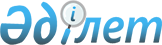 Қарағанды облыстық мәслихатының 2016 жылғы 12 желтоқсандағы VІ сессиясының "2017-2019 жылдарға арналған облыстық бюджет туралы" № 131 шешіміне өзгерістер енгізу туралыҚарағанды облыстық мәслихатының 2017 жылғы 30 қарашадағы ХII сессиясының № 252 шешімі. Қарағанды облысының Әділет департаментінде 2017 жылғы 13 желтоқсанда № 4482 болып тіркелді
      Қазақстан Республикасының 2008 жылғы 4 желтоқсандағы Бюджет кодексіне, Қазақстан Республикасының 2001 жылғы 23 қаңтардағы "Қазақстан Республикасындағы жергілікті мемлекеттік басқару және өзін-өзі басқару туралы" Заңына сәйкес, облыстық мәслихат ШЕШІМ ЕТТІ:
      1. Қарағанды облыстық мәслихатының 2016 жылғы 12 желтоқсандағы VI сессиясының № 131 "2017-2019 жылдарға арналған облыстық бюджет туралы" шешіміне (нормативтік құқықтық актілердің мемлекеттік тіркеу Тізіліміне № 4066 болып тіркелген, 2016 жылғы 31 желтоқсандағы "Орталық Қазақстан" №202 (22307), 2016 жылғы 31 желтоқсандағы "Индустриальная Караганда" №167-168 (22112-22113) сандағы газеттерінде, электрондық түрде Қазақстан Республикасы нормативтік құқықтық актілерінің эталондық бақылау банкінде 2017 жылғы 10 қаңтарында жарияланған), келесі өзгерістер енгізілсін:
      1-тармақ келесі редакцияда мазмұндалсын:
      "1. 2017-2019 жылдарға арналған облыстық бюджет 1, 2, 3, 4, 5, 6, 7 қосымшаларға сәйкес, оның ішінде 2017 жылға келесі көлемдерде бекітілсін:
      1) кірістер – 209046867 мың теңге, оның ішінде:
      салықтық түсімдер бойынша – 47702642 мың теңге;
      салықтық емес түсімдер бойынша – 4263609 мың теңге;
      негізгі капиталды сатудан түскен түсімдер бойынша – 21399 мың теңге;
      трансферттер түсімдері бойынша – 157059217 мың теңге;
      2) шығындар – 208115614 мың теңге;
      3) таза бюджеттік кредиттеу – 15082930 мың теңге:
      бюджеттік кредиттер – 17061161 мың теңге;
      бюджеттік кредиттерді өтеу – 1978231 мың теңге;
      4) қаржы активтерімен операциялар бойынша сальдо – алу 92261 мың теңге:
      қаржы активтерін сатып – 0 мың теңге;
      мемлекеттің қаржы активтерін сатудан түсетін түсімдер – 92261 мың теңге;
      5) бюджет тапшылығы (профициті) – алу 14059416 мың теңге; 
      6) бюджет тапшылығын қаржыландыру (профицитін пайдалану) – 14059416 мың теңге: 
      қарыздар түсімдері – 16067948 мың теңге;
      қарыздарды өтеу – 2099731 мың теңге;
      бюджет қаражатының пайдаланылатын қалдықтары – 91199 мың теңге.";
      3-тармақ келесі редакцияда мазмұндалсын:
      "3. 2017 жылға арналған облыстық бюджетке, аудандар (облыстық маңызы бар қалалар) бюджеттеріне кірістерді бөлу нормативтері келесі мөлшерлерде белгіленсін:
      1) жеке табыс салығы бойынша: 
      төлем көзінен салық салынатын табыстардан ұсталатын:
      Бұқар жырау, Қарқаралы, Осакаров, Шет аудандарына, Жезқазған, Қарағанды, Қаражал, Приозерск, Саран, Теміртау қалаларына – 50 пайыздан, Абай ауданына – 83 пайыз, Балқаш қаласына – 88 пайыз, Нұра ауданына – 93 пайыз, Ақтоғай ауданына – 95 пайыз, Ұлытау ауданына, Шахтинск қаласына – 99 пайыздан, Жаңаарқа ауданына, Сәтбаев қаласына – 100 пайыздан; 
      төлем көзінен салық салынбайтын табыстардан ұсталатын:
      Абай, Ақтоғай, Бұқар жырау, Жаңаарқа, Қарқаралы, Нұра, Осакаров, Ұлытау, Шет аудандарына, Балқаш, Жезқазған, Қарағанды, Қаражал, Приозерск, Саран, Сәтбаев, Теміртау, Шахтинск қалаларына – 100 пайыздан;
      төлем көзінен салық салынбайтын шетелдік азаматтар табыстарынан ұсталатын:
      Абай, Ақтоғай, Бұқар жырау, Жаңаарқа, Қарқаралы, Нұра, Осакаров, Ұлытау, Шет аудандарына, Балқаш, Жезқазған, Қарағанды, Қаражал, Приозерск, Саран, Сәтбаев, Теміртау, Шахтинск қалаларына – 100 пайыздан;
      2) әлеуметтік салық бойынша: 
      Қарағанды қаласына – 48 пайыз, Жезқазған, Қаражал, Приозерск, Саран, Теміртау қалаларына – 50 пайыздан, Бұқар жырау ауданына – 65 пайыз, Нұра, Осакаров аудандарына – 70 пайыздан, Шет ауданына – 73 пайыз, Балқаш каласына – 83 пайыз, Қарқаралы ауданына – 85 пайыз, Шахтинск қаласына – 91 пайыз, Абай ауданына – 96 пайыз, Ұлытау ауданына – 99 пайыз, Ақтоғай, Жаңаарқа аудандарына, Сәтбаев қаласына – 100 пайыздан.";
      8 – тармақ келесі редакцияда мазмұндалсын:
      "8. Қарағанды облысы әкімдігінің 2017 жылға арналған резерві 135074 мың теңге сомасында бекітілсін.";
      нұсқалған шешімнің 1, 4, 5 қосымшалары осы шешімнің 1, 2, 3 қосымшаларына сәйкес жаңа редакцияда мазмұндалсын.
      2. Осы шешім 2017 жылдың 1 қаңтарынан бастап қолданысқа енеді. 2017 жылға арналған облыстық бюджет 2017 жылға арналған республикалық бюджеттен берілетін нысаналы трансферттер мен кредиттер 2017 жылға арналған аудандар (облыстық маңызы бар қалалар) бюджеттеріне нысаналы трансферттер
					© 2012. Қазақстан Республикасы Әділет министрлігінің «Қазақстан Республикасының Заңнама және құқықтық ақпарат институты» ШЖҚ РМК
				
      Сессия төрағасы,
облыстық мәслихаттың хатшысы 

С. Өтешов
Қарағанды облыстық мәслихатының
 2017 жылғы 30 қарашадағы
 XII сессиясының №252 шешіміне
 1 қосымша Қарағанды облыстық мәслихатының
 2016 жылғы 12 желтоқсандағы
 VI сессиясының №131 шешіміне
 1 қосымша
Санаты
Санаты
Санаты
Санаты
Сома 
(мың теңге)
Сыныбы 
Сыныбы 
Сыныбы 
Сома 
(мың теңге)
Iшкi сыныбы
Iшкi сыныбы
Сома 
(мың теңге)
Атауы
Сома 
(мың теңге)
1
2
3
4
5
I. Кірістер
209046867
1
Салықтық түсімдер
47702642
01
Табыс салығы
19520271
2
Жеке табыс салығы
19520271
03
Әлеуметтiк салық
15989293
1
Әлеуметтiк салық
15989293
05
Тауарларға, жұмыстарға және қызметтерге салынатын iшкi салықтар
12193078
3
Табиғи және басқа да ресурстарды пайдаланғаны үшiн түсетiн түсiмдер
12193078
2
Салықтық емес түсiмдер
4263609
01
Мемлекеттік меншіктен түсетін кірістер
328257
1
Мемлекеттік кәсіпорындардың таза кірісі бөлігінің түсімдері
183841
5
Мемлекет меншігіндегі мүлікті жалға беруден түсетін кірістер
107229
6
Бюджет қаражатын банк шоттарына орналастырғаны үшін сыйақылар
18153
7
Мемлекеттік бюджеттен берілген кредиттер бойынша сыйақылар
19034
02
Мемлекеттік бюджеттен қаржыландырылатын мемлекеттік мекемелердің тауарларды (жұмыстарды, қызметтерді) өткізуінен түсетін түсімдер 
6
1
Мемлекеттік бюджеттен қаржыландырылатын мемлекеттік мекемелердің тауарларды (жұмыстарды, қызметтерді) өткізуінен түсетін түсімдер
6
04
Мемлекеттік бюджеттен қаржыландырылатын, сондай-ақ Қазақстан Республикасы Ұлттық Банкінің бюджетінен (шығыстар сметасынан) қамтылатын және қаржыландырылатын мемлекеттік мекемелер салатын айыппұлдар, өсімпұлдар, санкциялар, өндіріп алулар 
1609870
1
Мұнай секторы ұйымдарынан түсетін түсімдерді қоспағанда, мемлекеттік бюджеттен қаржыландырылатын, сондай-ақ Қазақстан Республикасы Ұлттық Банкінің бюджетінен (шығыстар сметасынан) қамтылатын және қаржыландырылатын мемлекеттік мекемелер салатын айыппұлдар, өсімпұлдар, санкциялар, өндіріп алулар
1609870
06
Басқа да салықтық емес түсiмдер
2325476
1
Басқа да салықтық емес түсiмдер
2325476
3
Негізгі капиталды сатудан түсетін түсімдер
21399
01
Мемлекеттік мекемелерге бекітілген мемлекеттік мүлікті сату
21399
1
Мемлекеттік мекемелерге бекітілген мемлекеттік мүлікті сату
21399
4
Трансферттердің түсімдері
157059217
01
Төмен тұрған мемлекеттiк басқару органдарынан трансферттер
2552836
2
Аудандық (қалалық) бюджеттерден трансферттер
2552836
02
Мемлекеттiк басқарудың жоғары тұрған органдарынан түсетiн трансферттер
154506381
1
Республикалық бюджеттен түсетiн трансферттер
154506381
Функционалдық топ
Функционалдық топ
Функционалдық топ
Функционалдық топ
Функционалдық топ
Сома (мың теңге)
Кіші функция
Кіші функция
Кіші функция
Кіші функция
Сома (мың теңге)
Бюджеттік бағдарламалардың әкiмшiсi
Бюджеттік бағдарламалардың әкiмшiсi
Бюджеттік бағдарламалардың әкiмшiсi
Сома (мың теңге)
Бағдарлама
Бағдарлама
Сома (мың теңге)
Атауы
Сома (мың теңге)
1
2
3
4
5
6
II. Шығындар
208115614
01
Жалпы сипаттағы мемлекеттiк қызметтер
2756632
1
Мемлекеттiк басқарудың жалпы функцияларын орындайтын өкiлдi, атқарушы және басқа органдар
1600948
110
Облыс мәслихатының аппараты
110417
001
Облыс мәслихатының қызметін қамтамасыз ету жөніндегі қызметтер
97354
003
Мемлекеттік органның күрделі шығыстары 
13063
120
Облыс әкімінің аппараты
1206503
001
Облыс әкімінің қызметін қамтамасыз ету жөніндегі қызметтер 
920930
004
Мемлекеттік органның күрделі шығыстары
110289
007
Ведомстволық бағыныстағы мемлекеттік мекемелерінің және ұйымдарының күрделі шығыстары
28550
009
Аудандық маңызы бар қалалардың, ауылдардың, кенттердің, ауылдық округтердің әкімдерін сайлауды қамтамасыз ету және өткізу
25913
013
Облыс Қазақстан халқы Ассамблеясының қызметін қамтамасыз ету
120821
282
Облыстың тексеру комиссиясы
284028
001
Облыстың тексеру комиссиясының қызметін қамтамасыз ету жөніндегі қызметтер 
284028
2
Қаржылық қызмет
492345
257
Облыстың қаржы басқармасы
395967
001
Жергілікті бюджетті атқару және коммуналдық меншікті басқару саласындағы мемлекеттік саясатты іске асыру жөніндегі қызметтер
380642
013
Мемлекеттік органның күрделі шығыстары
15325
274
Облыстың мемлекеттік активтер және сатып алу басқармасы
1053
004
Жекешелендіру, коммуналдық меншікті басқару, жекешелендіруден кейінгі қызмет және осыған байланысты дауларды реттеу
1053
718
Облыстың мемлекеттік сатып алу басқармасы
95325
001
Жергілікті деңгейде мемлекеттік сатып алуды басқару саласындағы мемлекеттік саясатты іске асыру жөніндегі қызметтер
85168
003
Мемлекеттік органның күрделі шығыстары
10157
5
Жоспарлау және статистикалық қызмет
515347
258
Облыстың экономика және бюджеттік жоспарлау басқармасы
515347
001
Экономикалық саясатты, мемлекеттік жоспарлау жүйесін қалыптастыру мен дамыту саласындағы мемлекеттік саясатты іске асыру жөніндегі қызметтер
29412
113
Жергілікті бюджеттерден берілетін ағымдағы нысаналы трансферттер 
485935
9
Жалпы сипаттағы өзге де мемлекеттiк қызметтер
147992
269
Облыстың дін істері басқармасы
147992
001
Жергілікті деңгейде дін істер саласындағы мемлекеттік саясатты іске асыру жөніндегі қызметтер
133135
003
Мемлекеттік органның күрделі шығыстары 
809
004
Ведомстволық бағыныстағы мемлекеттік мекемелерінің және ұйымдарының күрделі шығыстары
222
005
Өңірде діни ахуалды зерделеу және талдау
13826
02
Қорғаныс
512363
1
Әскери мұқтаждар
39583
296
Облыстың жұмылдыру дайындығы басқармасы
39583
003
Жалпыға бірдей әскери міндетті атқару шеңберіндегі іс-шаралар
30348
007
Аумақтық қорғанысты дайындау және облыстық ауқымдағы аумақтық қорғанысы
9235
2
Төтенше жағдайлар жөнiндегi жұмыстарды ұйымдастыру
472780
287
Облыстық бюджеттен қаржыландырылатын табиғи және техногендік сипаттағы төтенше жағдайлар, азаматтық қорғаныс саласындағы уәкілетті органдардың аумақтық органы
147881
002
Аумақтық органның және ведомстволық бағынысты мемлекеттік мекемелерінің күрделі шығыстары
142358
004
Облыс ауқымдағы төтенше жағдайлардың алдын алу және оларды жою
5523
296
Облыстың жұмылдыру дайындығы басқармасы
324899
001
Жергілікті деңгейде жұмылдыру дайындығы саласындағы мемлекеттік саясатты іске асыру жөніндегі қызметтер
163843
009
Мемлекеттік органның күрделі шығыстары
21500
032
Ведомстволық бағыныстағы мемлекеттік мекемелерінің және ұйымдарының күрделі шығыстары
139556
03
Қоғамдық тәртіп, қауіпсіздік, құқықтық, сот, қылмыстық-атқару қызметі
14481655
1
Құқық қорғау қызметi
14481655
252
Облыстық бюджеттен қаржыландырылатын атқарушы ішкі істер органы
13750502
001
Облыс аумағында қоғамдық тәртіптті және қауіпсіздікті сақтауды қамтамасыз ету саласындағы мемлекеттік саясатты іске асыру жөніндегі қызметтер 
10929605
003
Қоғамдық тәртіпті қорғауға қатысатын азаматтарды көтермелеу 
1730
006
Мемлекеттік органның күрделі шығыстары
2522371
013
Белгілі тұратын жері және құжаттары жоқ адамдарды орналастыру қызметтері
65219
014
Әкімшілік тәртіппен тұткындалған адамдарды ұстауды ұйымдастыру
27251
015
Қызметтік жануарларды ұстауды ұйымдастыру
67053
024
Дағдарыстық жағдай қаупі төнген және туындаған кезде іс-қимылдар бойынша оқу-жаттығу жүргізу
17000
025
Халықаралық маңызы бар іс-шараларды өткізу уақытында қоғамдық тәртіпті сақтауды қамтамасыз ету
120273
288
Облыстың құрылыс, сәулет және қала құрылысы басқармасы
731153
053
Қоғамдық тәртіп және қауіпсіздік объектілерін салу
731153
04
Бiлiм беру
24173560
1
Мектепке дейiнгi тәрбие және оқыту
14163
288
Облыстың құрылыс, сәулет және қала құрылысы басқармасы
14163
007
 Аудандардың (облыстық маңызы бар қалалардың) бюджеттеріне мектепке дейiнгi тәрбие және оқыту объектілерін салуға және реконструкциялауға берілетін нысаналы даму трансферттері 
7163
011
Мектепке дейiнгi тәрбие және оқыту объектілерін салу және реконструкциялау
7000
2
Бастауыш, негізгі орта және жалпы орта білім беру
9544042
261
Облыстың білім басқармасы
3611197
003
Арнайы білім беретін оқу бағдарламалары бойынша жалпы білім беру
1786353
006
Мамандандырылған білім беру ұйымдарында дарынды балаларға жалпы білім беру
1735349
056
Аудандардың (облыстық маңызы бар қалалардың) бюджеттеріне тілдік курстар өтілінен өткен мұғалімдерге үстемақы төлеу үшін және оқу кезеңінде негізгі қызметкерді алмастырғаны үшін мұғалімдерге үстемақы төлеу үшін берілетін ағымдағы нысаналы трансферттер
89495
285
Облыстың дене шынықтыру және спорт басқармасы
3444300
006
Балалар мен жасөспірімдерге спорт бойынша қосымша білім беру
2921236
007
Мамандандырылған бiлiм беру ұйымдарында спорттағы дарынды балаларға жалпы бiлiм беру
523064
288
Облыстың құрылыс, сәулет және қала құрылысы басқармасы
2488545
008
Аудандардың (облыстық маңызы бар қалалардың) бюджеттеріне бастауыш, негізгі орта және жалпы орта білім беру объектілерін салуға және реконструкциялауға берілетін нысаналы даму трансферттерi
1962184
012
Бастауыш, негізгі орта және жалпы орта білім беру объектілерін салу және реконструкциялау
526361
4
Техникалық және кәсіптік, орта білімнен кейінгі білім беру
10518236
253
Облыстың денсаулық сақтау басқармасы
415115
043
Техникалық және кәсіптік, орта білімнен кейінгі білім беру ұйымдарында мамандар даярлау
256369
044
Техникалық және кәсіптік, орта білімнен кейінгі білім беру бағдарламалары бойынша оқитындарға әлеуметтік қолдау көрсету
158746
261
Облыстың білім басқармасы
10103121
024
Техникалық және кәсіптік білім беру ұйымдарында мамандар даярлау
10103121
5
Мамандарды қайта даярлау және біліктіліктерін арттыру
217616
253
Облыстың денсаулық сақтау басқармасы
78785
003
Кадрлардың біліктілігін арттыру және оларды қайта даярлау
78785
261
Облыстың білім басқармасы
138831
052
Нәтижелі жұмыспен қамтуды және жаппай кәсіпкерлікті дамыту бағдарламасы шеңберінде кадрлардың біліктілігін арттыру, даярлау және қайта даярлау
138831
9
Бiлiм беру саласындағы өзге де қызметтер
3879503
253
Облыстың денсаулық сақтау басқармасы
111018
034
Денсаулық сақтау жүйесіндегі мемлекеттік білім беру ұйымдарының күрделі шығыстары
111018
261
Облыстың білім басқармасы
3768485
001
Жергілікті деңгейде білім беру саласындағы мемлекеттік саясатты іске асыру жөніндегі қызметтер
175925
005
Облыстық мемлекеттік білім беру мекемелер үшін оқулықтар мен оқу-әдiстемелiк кешендерді сатып алу және жеткізу
60704
007
Облыстық ауқымда мектеп олимпиадаларын, мектептен тыс іс-шараларды және конкурстар өткізу
159035
011
Балалар мен жасөспірімдердің психикалық денсаулығын зерттеу және халыққа психологиялық-медициналық-педагогикалық консультациялық көмек көрсету
80179
012
Дамуында проблемалары бар балалар мен жасөспірімдердің оңалту және әлеуметтік бейімдеу
94434
013
Мемлекеттік органның күрделі шығыстары
17607
019
Облыстық мемлекеттік білім беру мекемелеріне жұмыстағы жоғары көрсеткіштері үшін гранттар беру
19567
029
Әдістемелік жұмыс
275044
067
Ведомстволық бағыныстағы мемлекеттік мекемелерінің және ұйымдарының күрделі шығыстары
836521
113
Жергілікті бюджеттерден берілетін ағымдағы нысаналы трансферттер 
2049469
05
Денсаулық сақтау
29376925
1
Кең бейiндi ауруханалар
828239
253
Облыстың денсаулық сақтау басқармасы
828239
004
Республикалық бюджет қаражаты есебінен көрсетілетін медициналық көмекті қоспағанда, бастапқы медициналық-санитариялық көмек және медициналық ұйымдар мамандарының жіберуі бойынша денсаулық сақтау субъектілерінің стационарлық және стационарды алмастыратын медициналық көмек көрсетуі
828239
2
Халықтың денсаулығын қорғау
2313269
253
Облыстың денсаулық сақтау басқармасы
1593399
005
Жергілікті денсаулық сақтау ұйымдары үшін қанды, оның құрамдауыштары мен препараттарын өндіру
857898
006
Ана мен баланы қорғау жөніндегі көрсетілетін қызметтер
558020
007
Салауатты өмір салтын насихаттау
177481
288
Облыстың құрылыс, сәулет және қала құрылысы басқармасы
719870
038
Деңсаулық сақтау объектілерін салу және реконструкциялау
719870
3
Мамандандырылған медициналық көмек
12506465
253
Облыстың денсаулық сақтау басқармасы
12506465
009
Туберкулез, жұқпалы аурулар, психикалық, оның ішінде психикаға белсенді әсер ететін заттарды қолдануға байланысты күйзелістен және мінез-құлқының бұзылуынан зардап шегетін адамдарға медициналық көмек көрсету
6123107
019
Туберкулезбен ауыратын науқастарды туберкулезге қарсы препараттармен қамтамасыз ету
648429
020
Диабетпен ауыратын науқастарды диабетке қарсы препараттармен қамтамасыз ету
1280055
021
Онкогематологиялық аурулармен ауыратын науқастарды химиялық препараттармен қамтамасыз ету
516500
022
Созылмалы бүйрек функциясының жетіспеушілігі бар, аутоиммунды, орфандық аурулармен ауыратын, иммунитеті жеткіліксіз науқастарды, сондай-ақ ағзаларды транспланттаудан кейінгі науқастарды дәрілік заттармен қамтамасыз ету 
1207073
026
Гемофилиямен ауыратын науқастарды қанды ұйыту факторларымен қамтамасыз ету
685764
027
Халыққа иммундық профилактика жүргізу үшін вакциналарды және басқа медициналық иммундық биологиялық препараттарды орталықтандырылған сатып алу және сақтау
1970005
036
Жіті миокард инфаркті бар науқастарды тромболитикалық препараттармен қамтамасыз ету
75532
4
Емханалар
5008957
253
Облыстың денсаулық сақтау басқармасы
5008957
014
Халықтың жекелеген санаттарын амбулаториялық деңгейде дәрілік заттармен және балаларға арналған және емдік тағамдардың арнаулы өнімдерімен қамтамасыз ету
4476589
038
Тегін медициналық көмектің кепілдендірілген көлемі шеңберінде скринингтік зерттеулер жүргізу
481386
039
Республикалық бюджет қаражаты есебінен көрсетілетін көмекті қоспағанда ауылдық денсаулық сақтау субъектілерінің амбулаториялық-емханалық қызметтерді және медициналық қызметтерді көрсетуі және Сall-орталықтардың қызмет көрсетуі
50982
5
Медициналық көмектiң басқа түрлерi
2796451
253
Облыстың денсаулық сақтау басқармасы
2796451
011
Республикалық бюджет қаражаты есебінен көрсетілетін медициналық көмекті қоспағанда, жедел медициналық көмек көрсету және санитариялық авиация
2742546
029
Облыстық арнайы медициналық жабдықтау базалары
53905
9
Денсаулық сақтау саласындағы өзге де қызметтер
5923544
253
Облыстың денсаулық сақтау басқармасы
5923544
001
Жергілікті деңгейде денсаулық сақтау саласындағы мемлекеттік саясатты іске асыру жөніндегі қызметтер
200593
008
Қазақстан Республикасында ЖИТС-тің алдын алу және оған қарсы күрес жөніндегі іс-шараларды іске асыру
1025106
013
Патологоанатомиялық ашып тексеруді жүргізу
18561
016
Азаматтарды елді мекеннен тыс жерлерде емделу үшін тегін және жеңілдетілген жол жүрумен қамтамасыз ету
6547
018
Денсаулық сақтау саласындағы ақпараттық талдамалық қызметтер
49854
030
Мемлекеттік денсаулық сақтау органдарының күрделі шығыстары
24061
033
Медициналық денсаулық сақтау ұйымдарының күрделі шығыстары
4598822
06
Әлеуметтiк көмек және әлеуметтiк қамсыздандыру
7861637
1
Әлеуметтiк қамсыздандыру
5179338
256
Облыстың жұмыспен қамтуды үйлестіру және әлеуметтік бағдарламалар басқармасы
3216433
002
Жалпы үлгідегі медициналық-әлеуметтік мекемелерде (ұйымдарда), арнаулы әлеуметтік қызметтер көрсету орталықтарында, әлеуметтік қызмет көрсету орталықтарында қарттар мен мүгедектерге арнаулы әлеуметтік қызметтер көрсету
652310
013
Психоневрологиялық медициналық-әлеуметтік мекемелерде (ұйымдарда), арнаулы әлеуметтік қызметтер көрсету орталықтарында, әлеуметтік қызмет көрсету орталықтарында психоневрологиялық аурулармен ауыратын мүгедектер үшін арнаулы әлеуметтік қызметтер көрсету
1843567
014
Оңалту орталықтарында қарттарға, мүгедектерге, оның ішінде мүгедек балаларға арнаулы әлеуметтік қызметтер көрсету 
92277
015
Балалар психоневрологиялық медициналық-әлеуметтік мекемелерінде (ұйымдарда), арнаулы әлеуметтік қызметтер көрсету орталықтарында, әлеуметтік қызмет көрсету орталықтарында психоневрологиялық патологиялары бар мүгедек балалар үшін арнаулы әлеуметтік қызметтер көрсету
579633
047
Аудандардың (облыстық маңызы бар қалалардың) бюджеттеріне "Өрлеу" жобасы бойынша келісілген қаржылай көмекті енгізуге берілетін ағымдағы нысаналы трансферттер 
48646
261
Облыстың білім басқармасы
1962905
015
Жетiм балаларды, ата-анасының қамқорлығынсыз қалған балаларды әлеуметтік қамсыздандыру
1765964
037
Әлеуметтік сауықтандыру
196941
2
Әлеуметтiк көмек
832021
256
Облыстың жұмыспен қамтуды үйлестіру және әлеуметтік бағдарламалар басқармасы
832021
003
Мүгедектерге әлеуметтік қолдау
832021
9
Әлеуметтiк көмек және әлеуметтiк қамтамасыз ету салаларындағы өзге де қызметтер
1850278
256
Облыстың жұмыспен қамтуды үйлестіру және әлеуметтік бағдарламалар басқармасы
1722176
001
Жергілікті деңгейде жұмыспен қамтуды қамтамасыз ету және халық үшін әлеуметтік бағдарламаларды іске асыру саласында мемлекеттік саясатты іске асыру жөніндегі қызметтер
118741
007
Мемлекеттік органның күрделі шығыстары
9181
011
Жәрдемақыларды және басқа да әлеуметтік төлемдерді есептеу, төлеу мен жеткізу бойынша қызметтерге ақы төлеу
118
018
Үкіметтік емес ұйымдарда мемлекеттік әлеуметтік тапсырысты орналастыру
66834
019
Нәтижелі жұмыспен қамтуды және жаппай кәсіпкерлікті дамыту бағдарламасы шеңберінде, еңбек нарығын дамытуға бағытталған, ағымдағы іс-шараларды іске асыру
15560
037
Аудандардың (облыстық маңызы бар қалалардың) бюджеттеріне нәтижелі жұмыспен қамтуды және жаппай кәсіпкерлікті дамыту бағдарламасы шеңберінде, еңбек нарығын дамытуға бағытталған, іс-шараларын іске асыруға берілетін ағымдағы нысаналы трансферттер
317733
044
Жергілікті деңгейде көші-қон іс-шараларын іске асыру
23019
045
Аудандардың (облыстық маңызы бар қалалардың) бюджеттеріне Қазақстан Республикасында мүгедектердің құқықтарын қамтамасыз ету және өмір сүру сапасын жақсарту жөніндегі 2012 - 2018 жылдарға арналған іс-шаралар жоспарын іске асыруға берілетін ағымдағы нысаналы трансферттер
246160
046
Қазақстан Республикасында мүгедектердің құқықтарын қамтамасыз ету және өмір сүру сапасын жақсарту жөніндегі 2012 - 2018 жылдарға арналған іс-шаралар жоспарын іске асыру
191123
053
Кохлеарлық импланттарға дәлдеп сөйлеу процессорларын ауыстыру және келтіру бойынша қызмет көрсету
60872
067
Ведомстволық бағыныстағы мемлекеттік мекемелерінің және ұйымдарының күрделі шығыстары
160487
113
Жергілікті бюджеттерден берілетін ағымдағы нысалы трансферттер 
512348
263
Облыстың ішкі саясат басқармасы
25031
077
Қазақстан Республикасында мүгедектердің құқықтарын қамтамасыз ету және өмір сүру сапасын жақсарту жөніндегі 2012 - 2018 жылдарға арналған іс-шаралар жоспарын іске асыру
25031
270
Облыстың еңбек инспекциясы бойынша басқармасы
103071
001
Жергілікті деңгейде еңбек қатынасын реттеу саласындағы мемлекеттік саясатты іске асыру жөніндегі қызметтер
103071
07
Тұрғын үй-коммуналдық шаруашылық
12856823
1
Тұрғын үй шаруашылығы
5916110
253
Облыстың денсаулық сақтау басқармасы
656141
047
Нәтижелі жұмыспен қамтуды және жаппай кәсіпкерлікті дамыту бағдарламасы шеңберінде қалалардың және ауылдық елді мекендердің объектілерін жөндеу
656141
256
Облыстың жұмыспен қамтуды үйлестіру және әлеуметтік бағдарламалар басқармасы
72074
043
Нәтижелі жұмыспен қамтуды және жаппай кәсіпкерлікті дамыту бағдарламасы шеңберінде қалалардың және ауылдық елді мекендердің объектілерін жөндеу
72074
261
Облыстың білім басқармасы
252791
064
Нәтижелі жұмыспен қамтуды және жаппай кәсіпкерлікті дамыту бағдарламасы шеңберінде қалалардың және ауылдық елді мекендердің объектілерін жөндеу
252791
273
Облыстың мәдениет, архивтер және құжаттама басқармасы
125842
016
Нәтижелі жұмыспен қамтуды және жаппай кәсіпкерлікті дамыту бағдарламасы шеңберінде қалалардың және ауылдық елді мекендердің объектілерін жөндеу
125842
285
Облыстың дене шынықтыру және спорт басқармасы
66677
010
Нәтижелі жұмыспен қамтуды және жаппай кәсіпкерлікті дамыту бағдарламасы шеңберінде қалалардың және ауылдық елді мекендердің объектілерін жөндеу
66677
288
Облыстың құрылыс, сәулет және қала құрылысы басқармасы
4742585
014
Аудандардың (облыстық маңызы бар қалалардың) бюджеттеріне коммуналдық тұрғын үй қорының тұрғын үйлерін жобалауға және (немесе) салуға, реконструкциялауға берілетін нысаналы даму трансферттері 
2176885
034
Аудандардың (облыстық маңызы бар қалалардың) бюджеттеріне инженерлік-коммуникациялық инфрақұрылымды жобалауға, дамытуға және (немесе) жайластыруға берілетін нысаналы даму трансферттері
2565700
2
Коммуналдық шаруашылық
6940713
279
Облыстың энергетика және тұрғын үй-коммуналдық шаруашылық басқармасы
6819445
001
Жергілікті деңгейде энергетика және тұрғын үй-коммуналдық шаруашылық саласындағы мемлекеттік саясатты іске асыру жөніндегі қызметтер
92404
005
Мемлекеттік органның күрделі шығыстары
10578
010
Аудандардың (облыстық маңызы бар қалалардың) бюджеттеріне сумен жабдықтау және су бұру жүйелерін дамытуға берілетін нысаналы даму трансферттері
1971769
030
Аудандардың (облыстық маңызы бар қалалардың) бюджеттеріне елді мекендерді сумен жабдықтау және су бұру жүйелерін дамытуға берілетін нысаналы даму трансферттері 
1370556
032
Ауыз сумен жабдықтаудың баламасыз көздерi болып табылатын сумен жабдықтаудың аса маңызды топтық және жергілікті жүйелерiнен ауыз су беру жөніндегі қызметтердің құнын субсидиялау 
472943
113
Жергілікті бюджеттерден берілетін ағымдағы нысалы трансферттер 
2075933
114
Жергілікті бюджеттерден берілетін нысаналы даму трансферттері 
825262
288
Облыстың құрылыс, сәулет және қала құрылысы басқармасы
121268
030
Коммуналдық шаруашылығын дамыту
121268
08
Мәдениет, спорт, туризм және ақпараттық кеңістiк
11006381
1
Мәдениет саласындағы қызмет
2915754
273
Облыстың мәдениет, архивтер және құжаттама басқармасы
2840696
005
Мәдени-демалыс жұмысын қолдау
403354
007
Тарихи-мәдени мұраны сақтауды және оған қолжетімділікті қамтамасыз ету
605918
008
Театр және музыка өнерін қолдау
1831424
288
Облыстың құрылыс, сәулет және қала құрылысы басқармасы
75058
027
Мәдениет объектілерін дамыту
75058
2
Спорт
5815205
285
Облыстың дене шынықтыру және спорт басқармасы
5669041
001
Жергіліктті деңгейде дене шынықтыру және спорт саласында мемлекеттік саясатты іске асыру жөніндегі қызметтер
72221
002
Облыстық деңгейде спорт жарыстарын өткізу
26606
003
Әр түрлі спорт түрлері бойынша облыстың құрама командаларының мүшелерін дайындау және республикалық және халықаралық спорт жарыстарына қатысуы 
5243335
005
Мемлекеттік органның күрделі шығыстары
8270
032
Ведомстволық бағыныстағы мемлекеттік мекемелердің және ұйымдардың күрделі шығыстары
268043
113
Жергілікті бюджеттерден берілетін ағымдағы нысалы трансферттер
50566
288
Облыстың құрылыс, сәулет және қала құрылысы басқармасы
146164
024
Cпорт объектілерін дамыту
146164
3
Ақпараттық кеңiстiк
1442565
263
Облыстың ішкі саясат басқармасы
581307
007
Мемлекеттік ақпараттық саясат жүргізу жөніндегі қызметтер 
581307
264
Облыстың тілдерді дамыту басқармасы
112114
001
Жергілікті деңгейде тілдерді дамыту саласындағы мемлекеттік саясатты іске асыру жөніндегі қызметтер
52030
002
Мемлекеттiк тiлдi және Қазақстан халқының басқа да тiлдерін дамыту
60084
273
Облыстың мәдениет, архивтер және құжаттама басқармасы
749144
009
Облыстық кiтапханалардың жұмыс iстеуiн қамтамасыз ету
244219
010
Архив қорының сақталуын қамтамасыз ету
504925
4
Туризм
3759
275
Облыстың кәсіпкерлік басқармасы
3759
009
Туристік қызметті реттеу
3759
9
Мәдениет, спорт, туризм және ақпараттық кеңiстiктi ұйымдастыру жөнiндегi өзге де қызметтер
829098
263
Облыстың ішкі саясат басқармасы
218660
001
Жергілікті деңгейде мемлекеттік ішкі саясатты іске асыру жөніндегі қызметтер
211160
005
Мемлекеттік органның күрделі шығыстары
7500
273
Облыстың мәдениет, архивтер және құжаттама басқармасы
402169
001
Жергiлiктi деңгейде мәдениет және архив ісін басқару саласындағы мемлекеттік саясатты іске асыру жөніндегі қызметтер 
88417
003
Мемлекеттік органның күрделі шығыстары
3803
032
Ведомстволық бағыныстағы мемлекеттік мекемелерінің және ұйымдарының күрделі шығыстары
195550
113
Жергілікті бюджеттерден берілетін ағымдағы нысалы трансферттер
114399
283
Облыстың жастар саясаты мәселелерi жөніндегі басқармасы
208269
001
Жергілікті деңгейде жастар саясатын іске асыру жөніндегі қызметтер
116954
005
Жастар саясаты саласында іс-шараларды іске асыру
91315
09
Отын-энергетика кешенi және жер қойнауын пайдалану
599266
1
Отын және энергетика
599266
279
Облыстың энергетика және тұрғын үй-коммуналдық шаруашылық басқармасы
599266
081
Елді мекендерді шаруашылық-ауыз сумен жабдықтау үшін жерасты суларына іздестіру-барлау жұмыстарын ұйымдастыру және жүргізу
599266
10
Ауыл, су, орман, балық шаруашылығы, ерекше қорғалатын табиғи аумақтар, қоршаған ортаны және жануарлар дүниесін қорғау, жер қатынастары
15863661
1
Ауыл шаруашылығы
15009080
255
Облыстың ауыл шаруашылығы басқармасы
14755305
001
Жергілікте деңгейде ауыл шаруашылығы саласындағы мемлекеттік саясатты іске асыру жөніндегі қызметтер
103807
002
Тұқым шаруашылығын қолдау
815729
003
Мемлекеттік органның күрделі шығыстары
9500
014
Ауыл шаруашылығы таурларын өндірушілерге су жеткізу бойынша көрсетілетін қызметтердің құнын субсидиялау
190582
020
Басым дақылдарды өндіруді субсидиялау арқылы өсімдік шаруашылығы өнімінің шығымдылығы мен сапасын арттыруды және көктемгі егіс пен егін жинау жұмыстарын жүргізуге қажетті жанар-жағармай материалдары мен басқа да тауар-материалдық құндылықтардың құнын арзандатуды субсидиялау
207325
029
Ауыл шаруашылық дақылдарының зиянды организмдеріне қарсы күрес жөніндегі іс- шаралар
11950
041
Ауыл шаруашылығы тауарын өндірушілерге өсімдіктерді қорғау мақсатында ауыл шаруашылығы дақылдарын өңдеуге арналған гербицидтердің, биоагенттердің (энтомофагтардың) және биопрепараттардың құнын арзандату
1136536
045
Тұқымдық және көшет отырғызылатын материалдың сорттық және себу сапаларын анықтау 
42582
046
Тракторларды, олардың тіркемелерін, өздігінен жүретін ауыл шаруашылығы, мелиоративтік және жол-құрылыс машиналары мен тетіктерін мемлекеттік есепке алуға және тіркеу
5182
047
Тыңайтқыштар (органикалықтарды қоспағанда) құнын субсидиялау
425690
050
Инвестициялар салынған жағдайда агроөнеркәсіптік кешен субъектісі көтерген шығыстардың бөліктерін өтеу
5460247
053
Мал шаруашылығы өнімдерінің өнімділігін және сапасын арттыруды, асыл тұқымды мал шаруашылығын дамытуды субсидиялау
4975883
054
Агроөнеркәсіптік кешен саласындағы дайындаушы ұйымдарға есептелген қосылған құн салығы шегінде бюджетке төленген қосылған құн салығының сомасын субсидиялау 
57550
055
Агроөнеркәсіптік кешен субъектілерін қаржылық сауықтыру жөніндегі бағыт шеңберінде кредиттік және лизингтік міндеттемелер бойынша пайыздық мөлшерлемені субсидиялау
308803
056
Ауыл шаруашылығы малын, техниканы және технологиялық жабдықты сатып алуға кредит беру, сондай-ақ лизинг кезінде сыйақы мөлшерлемесін субсидиялау
939859
057
Ауыл шаруашылығы өнімін мал шаруашылығы саласындағы терең қайта өңдеу өнімдерінің өндірісі үшін қайта өңдеу кәсіпорындарының оны сатып алуға жұмсайтын шығындарын субсидиялау
61290
060
Жұмыспен қамту және жаппай кәсіпкерлікті дамыту бағадарламасы шеңберінде микрокредиттерді ішінара кепілдендіру
2790
719
Облыстың ветеринария басқармасы
253775
001
Жергілікті деңгейде ветеринария саласындағы мемлекеттік саясатты іске асыру жөніндегі қызметтер 
59612
003
Мемлекеттік органның күрделі шығыстары
10294
028
Уақытша сақтау пунктына ветеринариялық препараттарды тасымалдау бойынша қызметтер
2480
030
Жануарлардың энзоотиялық ауруларының профилактикасы мен диагностикасына арналған ветеринариялық препараттарды, олардың профилактикасы мен диагностикасы жөніндегі қызметтерді орталықтандырып сатып алу, оларды сақтауды және аудандардың (облыстық маңызы бар қалалардың) жергілікті атқарушы органдарына тасымалдауды (жеткізуді) ұйымдастыру
32878
040
Мемлекеттік ветеринариялық ұйымдарды материалдық-техникалық жабдықтау үшін, қызметкелердің жеке қорғану заттарын, аспаптарды, құралдарды, техниканы, жабдықтарды және инвентарды орталықтандырып сатып алу
23593
113
Жергілікті бюджеттерден берілетін ағымдағы нысаналы трансферттер 
124918
2
Су шаруашылығы
112858
254
Облыстың табиғи ресурстар және табиғат пайдалануды реттеу басқармасы
112858
003
Коммуналдық меншіктегі су шаруашылығы құрылыстарының жұмыс істеуін қамтамасыз ету
96395
004
Ерекше авариялы су шаруашылығы құрылыстары мен гидромелиорациялық жүйелердi қалпына келтiру
16463
3
Орман шаруашылығы
350811
254
Облыстың табиғи ресурстар және табиғат пайдалануды реттеу басқармасы
350811
005
Ормандарды сақтау, қорғау, молайту және орман өсiру
350811
5
Қоршаған ортаны қорғау
257395
254
Облыстың табиғи ресурстар және табиғат пайдалануды реттеу басқармасы
193234
001
Жергілікті деңгейде қоршаған ортаны қорғау саласындағы мемлекеттік саясатты іске асыру жөніндегі қызметтер
83121
008
Қоршаған ортаны қорғау бойынша іс-шаралар 
108423
032
Ведомстволық бағыныстағы мемлекеттік мекемелерінің және ұйымдарының күрделі шығыстары
1690
288
Облыстың құрылыс, сәулет және қала құрылысы басқармасы
64161
022
Қоршаған ортаны қорғау объектілерін дамыту
64161
6
Жер қатынастары
133517
251
Облыстың жер қатынастары басқармасы
73534
001
Облыс аумағында жер қатынастарын реттеу саласындағы мемлекеттік саясатты іске асыру жөніндегі қызметтер 
38724
010
Мемлекеттік органның күрделі шығыстары
9500
113
Жергілікті бюджеттерден берілетін ағымдағы нысалы трансферттер 
25310
725
Облыстың жердiң пайдаланылуы мен қорғалуын бақылау басқармасы
59983
001
Жергілікті деңгейде жердiң пайдаланылуы мен қорғалуын бақылау саласындағы мемлекеттік саясатты іске асыру жөніндегі қызметтер
59983
11
Өнеркәсіп, сәулет, қала құрылысы және құрылыс қызметі
712546
2
Сәулет, қала құрылысы және құрылыс қызметі
606296
288
Облыстың құрылыс, сәулет және қала құрылысы басқармасы
540111
001
Жергілікті деңгейде құрлыс, сәулет және қала құрылысы саласындағы мемлекеттік саясатты іске асыру жөніндегі қызметтер
185979
003
Мемлекеттік органның күрделі шығыстары
12732
114
Жергілікті бюджеттерден берілетін нысаналы даму трансферттері 
341400
724
Облыстың мемлекеттік сәулет-құрылыс бақылауы басқармасы
66185
001
Жергілікті деңгейде мемлекеттік сәулет-құрылыс бақылау саласындағы мемлекеттік саясатты іске асыру жөніндегі қызметтер
64176
003
Мемлекеттік органның күрделі шығыстары
2009
9
Өнеркәсiп, сәулет, қала құрылысы және құрылыс қызметі саласындағы өзге де қызметтер
106250
277
Облыстың өнеркәсіп және индустриалдық-инновациялық даму басқармасы
106250
001
Жергілікті деңгейде өнеркәсіп және индустриалдық-инновациялық даму мемлекеттік саясатты іске асыру жөніндегі қызметтер
96550
003
Мемлекеттік органның күрделі шығыстары
9700
12
Көлiк және коммуникация
15442471
1
Автомобиль көлiгi
4123447
268
Облыстың жолаушылар көлігі және автомобиль жолдары басқармасы
4123447
002
Көлік инфрақұрылымын дамыту
1216159
003
Автомобиль жолдарының жұмыс істеуін қамтамасыз ету
1496835
007
Аудандардың (облыстық маңызы бар қалалар) бюджеттеріне көлік инфрақұрылымын дамытуға берілетін нысаналы даму трансферттері
323155
025
Облыстық автомобиль жолдарын және елді-мекендердің көшелерін күрделі және орташа жөндеу
1087298
4
Әуе көлiгi
178691
268
Облыстың жолаушылар көлігі және автомобиль жолдары басқармасы
178691
004
Жергілікті атқарушы органдардың шешімі бойынша тұрақты ішкі әуетасымалдарды субсидиялау
178691
9
Көлiк және коммуникациялар саласындағы өзге де қызметтер
11140333
268
Облыстың жолаушылар көлігі және автомобиль жолдары басқармасы
11140333
001
Жергілікті деңгейде көлік және коммуникация саласындағы мемлекеттік саясатты іске асыру жөніндегі қызметтер
70534
005
Әлеуметтiк маңызы бар ауданаралық (қалааралық) қатынастар бойынша жолаушылар тасымалын субсидиялау
1284713
011
Мемлекеттік органның күрделі шығыстары
13352
113
Жергілікті бюджеттерден берілетін ағымдағы нысалы трансферттер 
9771734
13
Басқалар
17656484
3
Кәсiпкерлiк қызметтi қолдау және бәсекелестікті қорғау
1773342
275
Облыстың кәсіпкерлік басқармасы
1773342
001
Жергілікті деңгейде кәсіпкерлікті дамыту саласындағы мемлекеттік саясатты іске асыру жөніндегі қызметтер
82439
003
Мемлекеттік органның күрделі шығыстары
7023
005
"Бизнестің жол картасы 2020" бизнесті қолдау мен дамытудың бірыңғай бағдарламасы шеңберінде жеке кәсіпкерлікті қолдау
28000
008
"Бизнестің жол картасы 2020" бизнесті қолдау мен дамытудың бірыңғай бағдарламасы шеңберінде кредиттер бойынша пайыздық мөлшерлемені субсидиялау
1546153
015
"Бизнестің жол картасы 2020" бизнесті қолдау мен дамытудың бірыңғай бағдарламасы шеңберінде шағын және орта бизнеске кредиттерді ішінара кепілдендіру
55000
027
Нәтижелі жұмыспен қамту және жаппай кәсіпкерлікті дамыту бағадарламасы шеңберінде микрокредиттерді ішінара кепілдендіру
54727
9
Басқалар
15883142
257
Облыстың қаржы басқармасы
135074
012
Облыстық жергілікті атқарушы органының резервi
135074
279
Облыстың энергетика және тұрғын үй-коммуналдық шаруашылық басқармасы
1389503
035
Аудандардың (облыстық маңызы бар қалалар) бюджеттеріне Өңірлерді дамытудың 2020 жылға дейінгі бағдарламасы шеңберінде инженерлік инфрақұрылымды дамыту үшін берілетін нысаналы даму трансферттері
1368308
084
Аудандардың (облыстық маңызы бар қалалар) бюджеттеріне моноқалаларда бюджеттік инвестициялық жобаларды іске асыруға берілетін нысаналы даму трансферттері
21195
288
Облыстың құрылыс, сәулет және қала құрылысы басқармасы
14358565
084
Аудандардың (облыстық маңызы бар қалалар) бюджеттеріне моноқалаларда бюджеттік инвестициялық жобаларды іске асыруға берілетін нысаналы даму трансферттері
14358565
14
Борышқа қызмет көрсету
147594
1
Борышқа қызмет көрсету
147594
257
Облыстың қаржы басқармасы
145117
016
Жергілікті атқарушы органдардың республикалық бюджеттен қарыздар бойынша сыйақылар мен өзге де төлемдерді төлеу бойынша борышына қызмет көрсету
145117
274
Облыстың мемлекеттік активтер және сатып алу басқармасы
2477
012
Жергілікті атқарушы органдардың борышына қызмет көрсету
2477
15
Трансферттер
54667616
1
Трансферттер
54667616
257
Облыстың қаржы басқармасы
54667616
007
Субвенциялар
50934748
011
Пайдаланылмаған (толық пайдаланылмаған) нысаналы трансферттерді қайтару
1826997
017
Нысаналы мақсатқа сай пайдаланылмаған нысаналы трансферттерді қайтару
70452
024
Заңнаманы өзгертуге байланысты жоғары тұрған бюджеттің шығындарын өтеуге төменгі тұрған бюджеттен ағымдағы нысаналы трансферттер
351259
052
Қазақстан Республикасы Үкіметінің шешімі бойынша толық пайдалануға рұқсат етілген, өткен қаржы жылында бөлінген, пайдаланылмаған (түгел пайдаланылмаған) нысаналы даму трансферттерінің сомасын қайтару
983590
053
Қазақстан Республикасының Ұлттық қорынан берілетін нысаналы трансферт есебінен республикалық бюджеттен бөлінген пайдаланылмаған (түгел пайдаланылмаған) нысаналы трансферттердің сомасын қайтару
500570
III. Таза бюджеттік кредиттеу
15082930
Бюджеттік кредиттер
17061161
06
Әлеуметтiк көмек және әлеуметтiк қамсыздандыру
693213
9
Әлеуметтiк көмек және әлеуметтiк қамтамасыз ету салаларындағы өзге де қызметтер
693213
275
Облыстың кәсіпкерлік басқармасы
693213
013
Нәтижелі жұмыспен қамтуды және жаппай кәсіпкерлікті дамыту бағдарламасы шеңберінде кәсіпкерлікті дамытуға жәрдемдесу үшін бюджеттік кредиттер беру
693213
07
Тұрғын үй-коммуналдық шаруашылық
11625296
1
Тұрғын үй шаруашылығы
11625296
279
Облыстың энергетика және тұрғын үй-коммуналдық шаруашылық басқармасы
4898676
046
Аудандардың (облыстық маңызы бар қалалардың) бюджеттеріне жылу, сумен жабдықтау және су бұру жүйелерін реконструкция және құрылыс үшін кредит беру
4898676
288
Облыстың құрылыс, сәулет және қала құрылысы басқармасы
6726620
009
Аудандардың (облыстық маңызы бар қалалардың) бюджеттеріне тұрғын үй жобалауға және салуға кредит беру 
6726620
10
Ауыл, су, орман, балық шаруашылығы, ерекше қорғалатын табиғи аумақтар, қоршаған ортаны және жануарлар дүниесін қорғау, жер қатынастары
4169016
1
Ауыл шаруашылығы
3570000
255
Облыстың ауыл шаруашылығы басқармасы
3570000
037
Нәтижелі жұмыспен қамтуды және жаппай кәсіпкерлікті дамыту бағдарламасы шеңберінде кәсіпкерлікті дамытуға жәрдемдесу үшін бюджеттік кредиттер беру
3570000
9
Ауыл, су, орман, балық шаруашылығы, қоршаған ортаны қорғау және жер қатынастары саласындағы басқа да қызметтер
599016
255
Облыстың ауыл шаруашылығы басқармасы
507928
025
Мамандарды әлеуметтік қолдау шараларын іске асыру үшін жергілікті атқарушы органдарға берілетін бюджеттік кредиттер
507928
258
Облыстың экономика және бюджеттік жоспарлау басқармасы
91088
007
Мамандарды әлеуметтік қолдау шараларын іске асыру үшін жергілікті атқарушы органдарға берілетін бюджеттік кредиттер
91088
13
Басқалар
573636
3
Кәсiпкерлiк қызметтi қолдау және бәсекелестікті қорғау
573636
275
Облыстың кәсіпкерлік басқармасы
573636
010
Мемлекеттік инвестициялық саясатты іске асыруға "Даму" кәсіпкерлікті дамыту қоры" АҚ-ға кредит беру
300000
069
Облыстық орталықтарда, моноқалаларда кәсіпкерлікті дамытуға жәрдемдесуге кредит беру
273636
Санаты
Санаты
Санаты
Санаты
Санаты
Сома
(мың теңге)
Сыныбы
Сыныбы
Сыныбы
Сома
(мың теңге)
Iшкi сыныбы
Iшкi сыныбы
Сома
(мың теңге)
Атауы
Сома
(мың теңге)
1
2
3
4
5
Бюджеттік кредиттерді өтеу
1978231
5
Бюджеттік кредиттерді өтеу
1978231
01
Бюджеттік кредиттерді өтеу
1978231
1
Мемлекеттік бюджеттен берілген бюджеттік кредиттерді өтеу
1809262
2
Бюджеттік кредиттердің сомаларын қайтару
168969
Функционалдық топ
Функционалдық топ
Функционалдық топ
Функционалдық топ
Функционалдық топ
Сома (мың теңге)
Кіші функция
Кіші функция
Кіші функция
Кіші функция
Сома (мың теңге)
Бюджеттік бағдарламалардың әкiмшiсi
Бюджеттік бағдарламалардың әкiмшiсi
Бюджеттік бағдарламалардың әкiмшiсi
Сома (мың теңге)
Бағдарлама
Бағдарлама
Сома (мың теңге)
Атауы
Сома (мың теңге)
1
2
3
4
5
6
IV. Қаржы активтерімен операциялар бойынша сальдо
-92261
Қаржы активтерді сатып алу
0
Санаты
Санаты
Санаты
Санаты
Санаты
Сома 
(мың теңге)
Сыныбы
Сыныбы
Сыныбы
Сома 
(мың теңге)
Iшкi сыныбы
Iшкi сыныбы
Сома 
(мың теңге)
Атауы
Сома 
(мың теңге)
1
2
3
4
5
Мемлекеттің қаржы активтерін сатудан түсетін түсімдер
92261
Атауы
Сома (мың теңге)
Атауы
Сома (мың теңге)
1
2
Атауы
Сома (мың теңге)
V. Бюджет тапшылығы (профициті)
-14059416
Атауы
Сома (мың теңге)
VI. Бюджет тапшылығын қаржыландыру (профицитін пайдалану) 
14059416Қарағанды облыстық мәслихатының
 2017 жылғы 30 қарашадағы
 XII сессиясының №252 шешіміне
 2 қосымша Қарағанды облыстық мәслихатының
 2016 жылғы 12 желтоқсандағы
 VI сессиясының №131 шешіміне
 4 қосымша
Атауы
Сома 
 (мың теңге)
1
2
Барлығы
64868334
оның ішінде:
Ағымдағы нысаналы трансферттер
31875590
Нысаналы даму трансферттері
23651416
Бюджеттік кредиттер
9341328
оның ішінде:
Ағымдағы нысаналы трансферттер
31875590
оның ішінде:
Облыстың жұмыспен қамтуды үйлестіру және әлеуметтік бағдарламалар басқармасы
946928
"Өрлеу" жобасы бойынша келісілген қаржылай көмекті енгізуге 
48646
Үкіметтік емес ұйымдарда мемлекеттік әлеуметтік тапсырысты орналастыру
66834
Қазақстан Республикасында мүгедектердің құқықтарын қамтамасыз ету және өмір сүру сапасын жақсарту жөніндегі 2012 - 2018 жылдарға арналған іс-шаралар жоспарын іске асыруға
437283
Кохлеарлық импланттарға дәлдеп сөйлеу процессорларын ауыстыру және келтіру бойынша қызмет көрсету
60872
Нәтижелі жұмыспен қамтуды және жаппай кәсіпкерлікті дамыту бағдарламасы шеңберінде, еңбек нарығын дамытуға бағытталған, іс-шараларын іске асыруға
333293
Облыстың денсаулық сақтау басқармасы
21965310
Жергілікті деңгейде тегін медициналық көмектің кепілдік берілген көлемін көрсетуге 
10879843
Саламатты өмір салтын насихаттауға
177481
Тегін медициналық көмектің кепілдік берілген көлемін қамтамасыз етуге және кеңейтуге 
481386
Амбулаториялық деңгейде дәрiлiк заттарды, вакциналарды және басқа да иммундық-биологиялық препараттарды, сондай-ақ балаларға арналған және емдік мамандандырылған тамақ өнімдерін сатып алуға 
10426600
Облыстың ішкі саясат басқармасы
12516
Қазақстан Республикасында мүгедектердің құқықтарын қамтамасыз ету және өмір сүру сапасын жақсарту жөніндегі 2012 - 2018 жылдарға арналған іс-шаралар жоспарын іске асыруға
12516
Облыстың білім беру басқармасы
91129
Тілдік курстар өтілінен өткен мұғалімдерге үстемақы төлеу үшін және оқу кезеңінде негізгі қызметкерді алмастырғаны үшін мұғалімдерге үстемақы төлеу үшін
91129
Облыстың ауыл шаруашылық басқармасы
7801016
Агроөнеркәсіптік кешен саласындағы дайындаушы ұйымдарға есептелген қосылған құн салығы шегінде бюджетке төленген қосылған құн салығының сомасын субсидиялау 
57550
Агроөнеркәсіптік кешен субъектілерін қаржылық сауықтыру жөніндегі бағыт шеңберінде кредиттік және лизингтік міндеттемелер бойынша пайыздық мөлшерлемені субсидиялау
308803
Ауыл шаруашылығы малын, техниканы және технологиялық жабдықты сатып алуға кредит беру, сондай-ақ лизинг кезінде сыйақы мөлшерлемесін субсидиялау
939859
Инвестициялар салынған жағдайда агроөнеркәсіптік кешен субъектісі көтерген шығыстардың бөліктерін өтеу
5460247
Мал шаруашылығы өнімдерінің өнімділігін және сапасын арттыруды, асыл тұқымды мал шаруашылығын дамытуды субсидиялау
1034557
Облыстық бюджеттен қаржыландырылатын атқарушы ішкі істер органы
878229
Халықаралық маңызы бар іс-шараларды өткізу уақытында қоғамдық тәртіпті сақтауды қамтамасыз ету
120273
Дағдарыстық жағдай қаупі төнген және туындаған кезде іс-қимылдар бойынша оқу-жаттығу жүргізу
17000
Ішкі істер органдары қызметкерлерінің сыныптық біліктілігі үшін үстемеақы мөлшерлерін ұлғайтуға 
131970
Ішкі істер органдарының бөлімшелерін материалдық-техникалық жарақтандыруға
14748
Iшкі істер органдары қызметкерлерінің лауазымдық жалақысын көтеруге
594238
Облыстың кәсіпкерлік басқармасы
96885
"Бизнестің жол картасы 2020" бизнесті қолдау мен дамытудың бірыңғай бағдарламасы шеңберінде кредиттер бойынша пайыздық мөлшерлемені субсидиялау
96885
Облыстың энергетика және тұрғын үй-коммуналдық шаруашылық басқармасы
83577
Ауыз сумен жабдықтаудың баламасыз көздерi болып табылатын сумен жабдықтаудың аса маңызды топтық және жергілікті жүйелерiнен ауыз су беру жөніндегі қызметтердің құнын субсидиялау 
83577
Нысаналы даму трансферттері:
23651416
оның ішінде:
Облыстың құрылыс, сәулет және қала құрылысы басқармасы
18882528
Коммуналдық тұрғын үй қорының тұрғын үйлерін жобалауға және (немесе) салуға, реконструкциялауға
1332740
Инженерлік-коммуникациялық инфрақұрылымды жобалауға, дамытуға және (немесе) жайластыруға
1959794
Бұзылу аумағынан тұрғындарды көшіру үшін тұрғын-үй құрылысына
11497328
Моноқалаларда бюджеттік инвестициялық жобаларды іске асыруға 
1098191
Қоғамдық тәртіп және қауіпсіздік объектілерін салу
660850
Бастауыш, негізгі орта және жалпы орта білім беру объектілерін салу және реконструкциялау
2333625
Облыстың энергетика және тұрғын үй-коммуналдық шаруашылық басқармасы
3669217
Сумен жабдықтау және су бұру жүйелерін дамытуға 
1409479
Елді мекендерді сумен жабдықтау және су бұру жүйелерін дамытуға 
1095251
Өңірлерді дамытудың 2020 жылға дейінгі бағдарламасы шеңберінде инженерлік инфрақұрылымды дамыту үшін
1164487
Облыстың жолаушылар көлігі және автомобиль жолдары басқармасы
1099671
Көлік инфрақұрылымын дамытуға
1099671
Бюджеттік кредиттер
9341328
оның ішінде:
Облыстың экономика және бюджеттік жоспарлау басқармасы
91088
Мамандарды әлеуметтік қолдау шараларын іске асыру үшін жергілікті атқарушы органдарға берілетін бюджеттік кредиттер
91088
Облыстың кәсіпкерлік басқармасы
273636
Облыстық орталықтарда, моноқалаларда кәсіпкерлікті дамытуға жәрдемдесуге кредит беру
273636
Облыстың энергетика және тұрғын үй-коммуналдық шаруашылық басқармасы
4898676
Жылу, сумен жабдықтау және су бұру жүйелерін реконструкция және құрылыс үшін кредит беру
4898676
Облыстың ауыл шаруашылық басқармасы
4077928
Нәтижелі жұмыспен қамтуды және жаппай кәсіпкерлікті дамыту бағдарламасы шеңберінде кәсіпкерлікті дамытуға жәрдемдесу үшін бюджеттік кредиттер беру
3570000
Мамандарды әлеуметтік қолдау шараларын іске асыру үшін жергілікті атқарушы органдарға берілетін бюджеттік кредиттер
507928Қарағанды облыстық мәслихатының
 2017 жылғы 30 қарашадағы
 XII сессиясының №252 шешіміне
 3 қосымша Қарағанды облыстық мәслихатының
 2016 жылғы 12 желтоқсандағы
 VI сессиясының №131 шешіміне
 5 қосымша
Атауы
Сома 
 (мың теңге)
1
2
Барлығы
55429100
оның ішінде:
Ағымдағы нысаналы трансферттер
15912646
Нысаналы даму трансферттері
27292142
Бюджеттік кредиттер
12224312
оның ішінде:
Ағымдағы нысаналы трансферттер
15912646
оның ішінде:
Облыстың білім беру басқармасы
2138964
Тілдік курстар өтілінен өткен мұғалімдерге үстемақы төлеу үшін және оқу кезеңінде негізгі қызметкерді алмастырғаны үшін мұғалімдерге үстемақы төлеу үшін
89495
Мектепке дейінгі білім беру ұйымдарында мемлекеттік білім беру тапсырыстарын іске асыруға
16083
Цифрлік білім беру инфрақұрылымын құруға
632775
Білім беру объектілерін күтіп ұстауға, материалдық-техникалық базасын нығайтуға және жөндеу жүргізуге
1276125
Нәтижелі жұмыспен қамтуды және жаппай кәсіпкерлікті дамыту бағдарламасы шеңберінде қалалардың және ауылдық елді мекендердің объектілерін жөндеу
124486
Облыстың мәдениет, архивтер және құжаттама басқармасы
114399
Мәдениет нысандарына жөндеу жүргізуге
60857
Нәтижелі жұмыспен қамтуды және жаппай кәсіпкерлікті дамыту бағдарламасы шеңберінде қалалардың және ауылдық елді мекендердің объектілерін жөндеу
53542
Облыстың дене шынықтыру және спорт басқармасы
50566
Спорт объектілерін материалдық-техникалық базасын нығайту және күтіп-ұстауға 
24008
Нәтижелі жұмыспен қамтуды және жаппай кәсіпкерлікті дамыту бағдарламасы шеңберінде қалалардың және ауылдық елді мекендердің объектілерін жөндеу
26558
Облыстың жұмыспен қамтуды үйлестіру және әлеуметтік бағдарламалар басқармасы
1124887
"Өрлеу" жобасы бойынша келісілген қаржылай көмекті енгізуге 
48646
Нәтижелі жұмыспен қамтуды және жаппай кәсіпкерлікті дамыту бағдарламасы шеңберінде, еңбек нарығын дамытуға бағытталған, іс-шараларын іске асыруға
317733
Қазақстан Республикасында мүгедектердің құқықтарын қамтамасыз ету және өмір сүру сапасын жақсарту жөніндегі 2012 - 2018 жылдарға арналған іс-шаралар жоспарын іске асыруға
246160
Әлеуметтік қорғау саласындағы нысандарды жөндеуден өткізуге 
10016
Нәтижелі жұмыспен қамтуды және жаппай кәсіпкерлікті дамыту бағдарламасы шеңберінде кадрлардың біліктілігін арттыру, даярлау және қайта даярлау
502332
Облыстың энергетика және тұрғын үй-коммуналдық шаруашылық басқармасы
2075933
Тұрғын үй-коммуналдық шаруашылыққа
1854869
Көп пәтерлі тұрғын-үйлердегі энергетикалық аудитті жүргізуге
2981
Нәтижелі жұмыспен қамтуды және жаппай кәсіпкерлікті дамыту бағдарламасы шеңберінде қалалардың және ауылдық елді мекендердің объектілерін жөндеу
218083
Облыстың жолаушылар көлігі және автомобиль жолдары басқармасы
9771734
Аудандық маңызы бар автомобиль жолдарын (қаланың көшелерін) және елді мекендердің көшелерін күрделі, орташа және ағымдағы жөндеуін жүргізуге
9707435
Нәтижелі жұмыспен қамту және жаппай кәсіпкерлікті дамыту Бағдарламасы шеңберінде еңбек нарығында сұранысқа ие кәсіптер бойынша жұмысшы кадрларды қысқа мерзімді кәсіптік оқытуға
64299
Облыстың ветеринария басқармасы
124918
Алып қойылатын және жойылатын ауру жануарлардың, жануарлардан алынатын өнімдер мен шикізаттың құнын иелеріне өтеу
76382
Ветеринариялық пунктер үшін интернет байланысын қосуға
19879
Вакцинация бойынша қызметтер көрсету, ветеринариялық препараттарды сақтау және тасымалдау
28657
Облыстың жер қатынастары басқармасы
25310
Ауданның шекарасын өзгерту бойынша жер-кадастрылық жұмысты орындауға
25310
Облыстың экономика және бюджеттік жоспарлау басқармасы
485935
Арнайы техниканы сатып алу
485935
Нысаналы даму трансферттері:
27292142
оның ішінде:
Облыстың құрылыс, сәулет және қала құрылысы басқармасы
21411897
Спорт объектілерін дамытуға
311400
Білім беру объектілерін дамытуға
1999347
Коммуналдық тұрғын үй қорының тұрғын үйлерін жобалауға және (немесе) салуға, реконструкциялауға
2176885
Инженерлік-коммуникациялық инфрақұрылымды жобалауға, дамытуға және (немесе) жайластыруға
2565700
Моноқалаларда бюджеттік инвестициялық жобаларды іске асыруға
1343176
Бұзылу аумағынан тұрғындарды көшіру үшін тұрғын-үй құрылысына
13015389
Облыстың жолаушылар көлігі және автомобильдер жолдары басқармасы
323155
Көлік инфрақұрылымын дамытуға
323155
Облыстың энергетика және тұрғын үй-коммуналдық шаруашылық басқармасы
5557090
Сумен жабдықтау және су бұру жүйелерін дамытуға 
1971769
Елді мекендерді сумен жабдықтау және су бұру жүйелерін дамытуға 
1370556
Өңірлерді дамытудың 2020 жылға дейінгі бағдарламасы шеңберінде инженерлік инфрақұрылымды дамыту үшін
1368308
Моноқалаларда бюджеттік инвестициялық жобаларды іске асыруға
21195
Коммуналдық шаруашылықты дамытуға
825262
Бюджеттік кредиттер
12224312
оның ішінде:
Облыстың құрылыс, сәулет және қала құрылысы басқармасы
6726620
Тұрғын үй жобалауға және (немесе) салуға
6726620
Облыстың энергетика және тұрғын үй-коммуналдық шаруашылық басқармасы
4898676
Жылу, сумен жабдықтау және су бұру жүйелерін реконструкция және құрылыс үшін кредит беру
4898676
Облыстың экономика және бюджеттік жоспарлау басқармасы
91088
Мамандарды әлеуметтік қолдау шараларын іске асыру үшін жергілікті атқарушы органдарға берілетін бюджеттік кредиттер
91088
Облыстың ауыл шаруашылығы басқармасы
507928
Мамандарды әлеуметтік қолдау шараларын іске асыру үшін жергілікті атқарушы органдарға берілетін бюджеттік кредиттер
507928